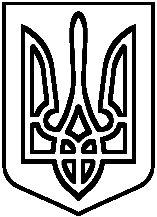 29 травня 2020 року                                                                    № 37Про продовження карантинута часткове послаблення протиепідемічнихзаходів у Баришівському НВКНа виконання постанови Кабінету Міністрів України від 20 травня 2020 року № 392 «Про встановлення карантину з метою запобігання поширенню на території України гострої респіраторної хвороби COVID-19, спричиненої коронавірусом SARS-CoV-2, та етапів послаблення протиепідемічних заходів», на підставі протокольного рішення позачергового засідання Київської обласної комісії з питань техногенно-екологічної безпеки та надзвичайних ситуацій від 25 травня 2020 року № 16, наказу департаменту освіти і науки Київської ОДА від 25.05.2020 № 98, «Про продовження карантину та часткове послаблення протиепідемічних заходів у системі освіти Київської області, з огляду на епідемічну ситуацію в Київській області», наказу відділу освіти, молоді та спорту Баришівської селищної ради від 26.05.2020 № 106 «Про продовження карантину та часткове послаблення протиепідемічних заходів у системі освіти Баришівської селищної ради», за результатами засідання  техногенно-екологічної безпеки та надзвичайних ситуацій Баришівської селищної ради від 26.05.2020 року та з метою запобігання поширенню гострої респіраторної хвороби, спричиненою коронавірусом SARS-CoV-2 (далі COVID-19), НАКАЗУЮ:Продовжити з 22 травня по 22 червня 2020 року карантин в закладі   освіти Баришівської селищної ради.2. На вході до закладу розмістити яскраві вказівники про необхідність дезінфекції рук (банер, плакат, тощо ) організувати місце для обробки рук спиртовими  антисептиками (з концентрацією активно діючої  речовини понад 60% - для ізопропілового спирту та понад 70% - для етилових спиртів), забезпечити паперовими рушниками (серветками) та встановити контейнери для їх утилізації до 22.06.2020;відповідальна: Яценко Л.М.  3.Розробити інструкції для персоналу щодо використання дезінфікуючих, антисептичних засобів, засобів індивідуального захисту, їх утилізації  на період карантину з урахуванням рекомендацій Головного санітарного лікаря України.до 22.06.2020;відповідальна Яценко Л.М.4.Забезпечити в період карантину проведення батьківських зборів у режимі онлайндо 22.06.2020;5. Інформувати батьків або законних представників дитини щодо встановлення обмежень та порядку прийому заяв у період карантину на офіційному сайті НВКпостійно;Контроль  за виконанням  наказу залишаю за собою.Директор НВК                                     Н.П.КалмиковаКИЇВСЬКА ОБЛАСТЬБАРИШІВСЬКА СЕЛИЩНА РАДАБАРИШІВСЬКИЙ НАВЧАЛЬНО-ВИХОВНИЙ КОМПЛЕКС«ГІМНАЗІЯ –  ЗАГАЛЬНООСВІТНЯ ШКОЛА І-ІІІ СТУПЕНІВ»Н А К А Зсмт.Баришівка